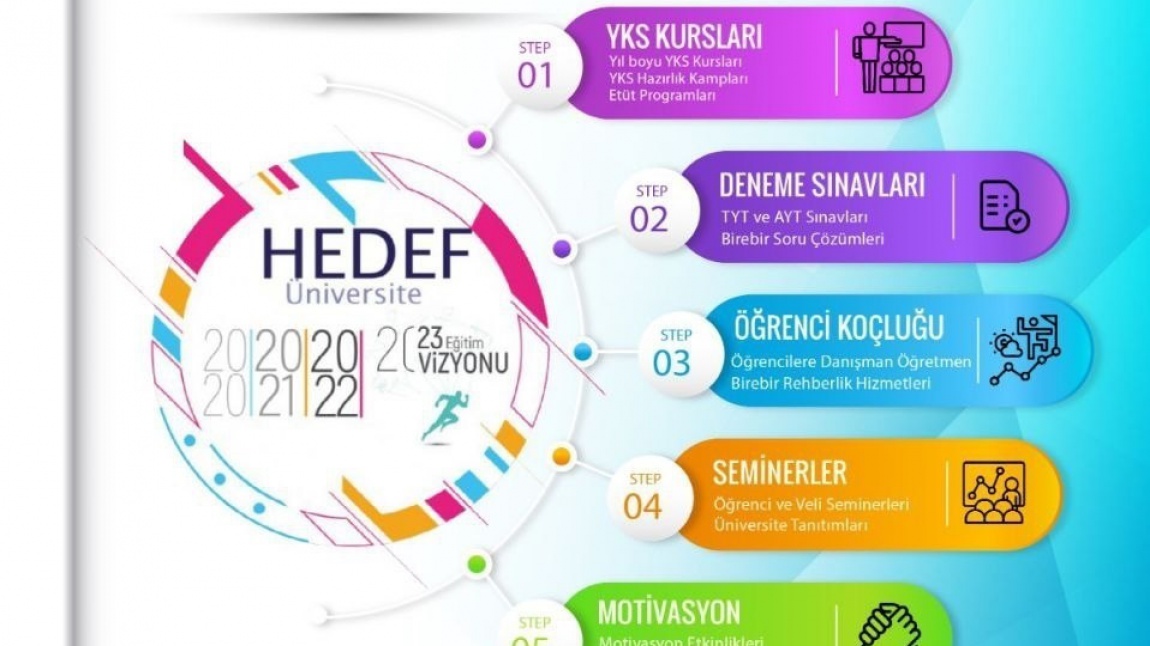 DERİNKUYU  DERİNKUYU  DERİNKUYU  DERİNKUYU  DERİNKUYU  DERİNKUYU  DERİNKUYU  DERİNKUYU  DERİNKUYU  DERİNKUYU  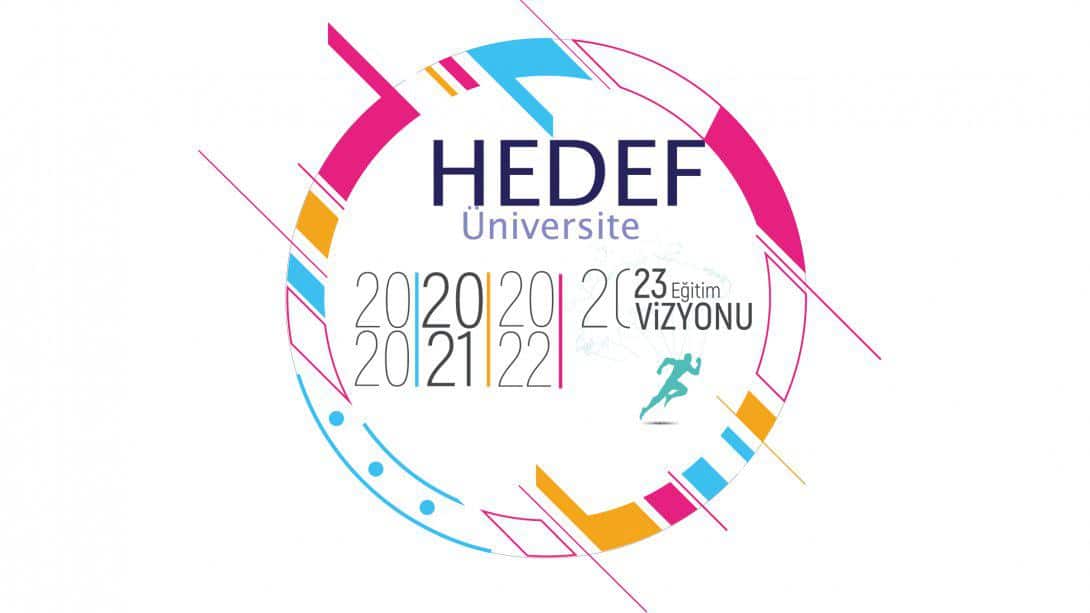 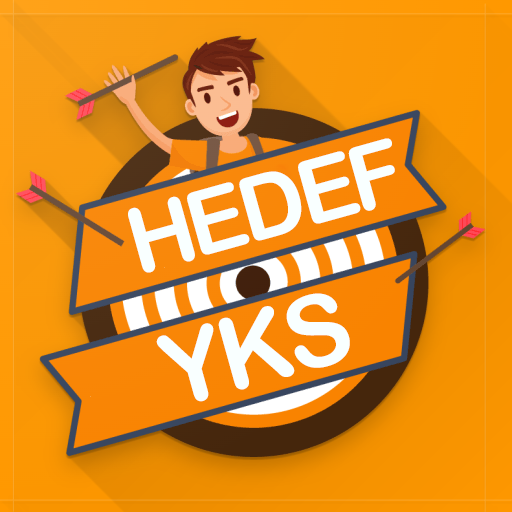 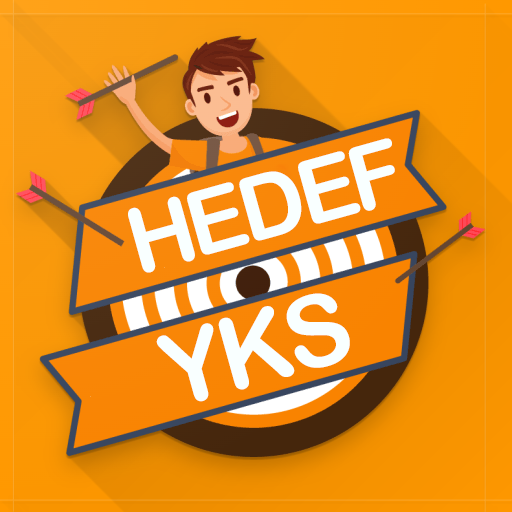 FAALİYETLERİMİZDESTEKLEME YETİŞTİRME KURSLARIDENEME SINAVLARIDENEME ANALİZLERİÖĞRENCİ KOÇLUK SİSTEMİAKTİF REHBERLİK DESTEGİKARİYER GÜNLERİOKUL AİLE İŞBİRLİĞİ MOTİVASYON FAALİYETLERİMİZDESTEKLEME YETİŞTİRME KURSLARIDENEME SINAVLARIDENEME ANALİZLERİÖĞRENCİ KOÇLUK SİSTEMİAKTİF REHBERLİK DESTEGİKARİYER GÜNLERİOKUL AİLE İŞBİRLİĞİ MOTİVASYON FAALİYETLERİMİZDESTEKLEME YETİŞTİRME KURSLARIDENEME SINAVLARIDENEME ANALİZLERİÖĞRENCİ KOÇLUK SİSTEMİAKTİF REHBERLİK DESTEGİKARİYER GÜNLERİOKUL AİLE İŞBİRLİĞİ MOTİVASYON ZAMANI VERİMLİ KULLANMA 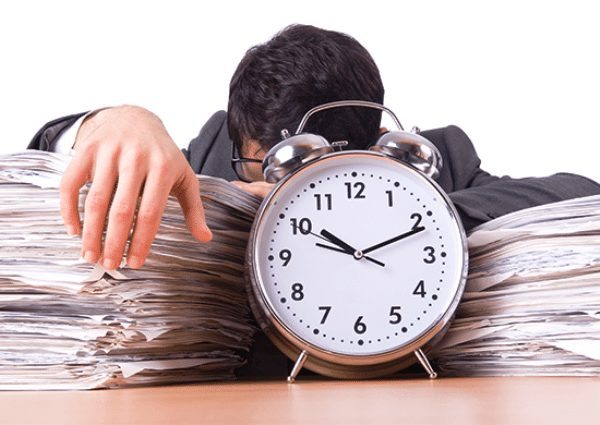     Öğrenci koçlıgu ile planlı çalışma ve okuma hızını arttırmaDeneme sınavlarında zamanı ETKİLİ  kullanmaDYK ÇALIŞMALARIDYK ÇALIŞMALARIDYK ÇALIŞMALARIDYK ÇALIŞMALARI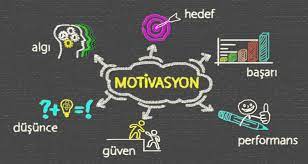 BAŞARI HER GÜN TEKRARLANAN KÜÇÜK ÇABALARIN TOPLAMIDIRBAŞARI HER GÜN TEKRARLANAN KÜÇÜK ÇABALARIN TOPLAMIDIRBAŞARI HER GÜN TEKRARLANAN KÜÇÜK ÇABALARIN TOPLAMIDIRBAŞARI HER GÜN TEKRARLANAN KÜÇÜK ÇABALARIN TOPLAMIDIRZAMANI VERİMLİ KULLANMA     Öğrenci koçlıgu ile planlı çalışma ve okuma hızını arttırmaDeneme sınavlarında zamanı ETKİLİ  kullanmaKONUANLATIMISORU ÇÖZÜMLERİTARAMA TESTLERİSINAV TAKTİKLERİARA TATİL KAMPLARIBAŞARI HER GÜN TEKRARLANAN KÜÇÜK ÇABALARIN TOPLAMIDIRBAŞARI HER GÜN TEKRARLANAN KÜÇÜK ÇABALARIN TOPLAMIDIRBAŞARI HER GÜN TEKRARLANAN KÜÇÜK ÇABALARIN TOPLAMIDIRBAŞARI HER GÜN TEKRARLANAN KÜÇÜK ÇABALARIN TOPLAMIDIRZAMANI VERİMLİ KULLANMA     Öğrenci koçlıgu ile planlı çalışma ve okuma hızını arttırmaDeneme sınavlarında zamanı ETKİLİ  kullanma